Name: Addagatta AshokAssistant ProfessorQualification      :   M.Tech.Qualification      :   M.Tech.Experience         :   2 years 6months Working as an Asst Professor from 12th Dec 2015 to till now in (2 Year 6 months) Vaagdevi College of Engineering.Experience         :   2 years 6months Working as an Asst Professor from 12th Dec 2015 to till now in (2 Year 6 months) Vaagdevi College of Engineering.Area of Interest :  Highway EngineeringArea of Interest :  Highway EngineeringSubjects Taught :   Structre Analysis, DRCS,DSS, Strength of MaterialsSubjects Taught :   Structre Analysis, DRCS,DSS, Strength of MaterialsWorkshops/Seminars/FDP’s Attended:            Workshop – 1          Actively participated in workshop on Pavement Design, Construction & Management System.Workshops/Seminars/FDP’s Attended:            Workshop – 1          Actively participated in workshop on Pavement Design, Construction & Management System.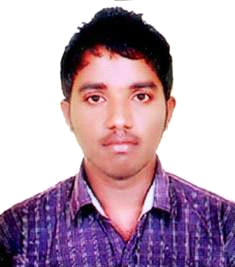 